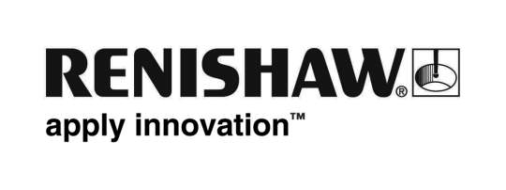 Renishaw kündigt die Einführung von neuen berührungslosen Messtastern für das REVO® Multisensor-Messsystem anRenishaw freut sich über die Einführung eines neuen optischen Messtasters (RVP) für den Einsatz mit REVO 5-Achsen-Messsystemen auf Koordinatenmessgeräten (KMGs). RVP erweitert die Multisensor-Funktion von REVO dank der berührungslosen Messfähigkeit, die neben der bestehenden berührend schaltenden, taktilen Hochgeschwindigkeits-Scanning und Rauheitsmessfähigkeit zur Verfügung stehen.Bei manchen Anwendungen bietet eine berührungslose Messung einen klaren Vorteil gegenüber den traditionellen taktilen Messverfahren. Bauteile oder Komponenten aus dünnem Blech mit einer großen Anzahl an Bohrungen bis zu 0,5 mm sowie Teile, die sich nicht für eine taktile Messung eignen, können mit dem RVP System komplett geprüft werden. RVP ermöglicht außerdem eine enorme Steigerung des Durchsatzes und KMG Leistungsfähigkeit durch die 5-Achsen-Bewegung und die unbegrenzte Positionierung durch den REVO Kopf.Das RVP System besteht aus einem speziellen Modul für die Aufnahme von verschiedenen optischen Sensoren, welches mit allen anderen Messtastern des REVO Systems automatisch wechselbar sind. Daten aus verschiedenen Sensoren werden automatisch einem bekannten Referenzpunkt in Bezug gesetzt. Dank dieser Flexibilität kann das optimale Werkzeug für die Prüfung einer großen Auswahl an Merkmalen, auf einer KMG Plattform, gewählt werden. Bei Verwendung des RVP wird durch eine integrierte programmierbare LED-Beleuchtung in den Sensoren, eine Teilebeleuchtung ermöglicht. Eine Verbesserung der Hintergrundmerkmale ist über Gegenlicht in Verbindung mit einer spezifischen Werkstückspannvorrichtung möglich.Das RVP System wird anhand desselben I++ DME konformen Interface wie REVO verwaltet und Renishaws MODUS™ Messsoftware bietet dazu eine volle Funktionalität für den Benutzer. Die neue MODUS Software-Funktion enthält die RVP Konfiguration, Bildbearbeitung mit anwendungsspezifischen Optionen sowie eine automatische Bildspeicherung zur Bewertung und späteren Analyse.Zwischen 5. und 10. Oktober 2015 können Besucher der EMO 2015 Vorführungen des neuen RVP Systems bei Renishaw in Halle 5, Stand D15 verfolgen.Weitere Informationen erhalten Sie unter www.renishaw.de/cmm.-Ende-